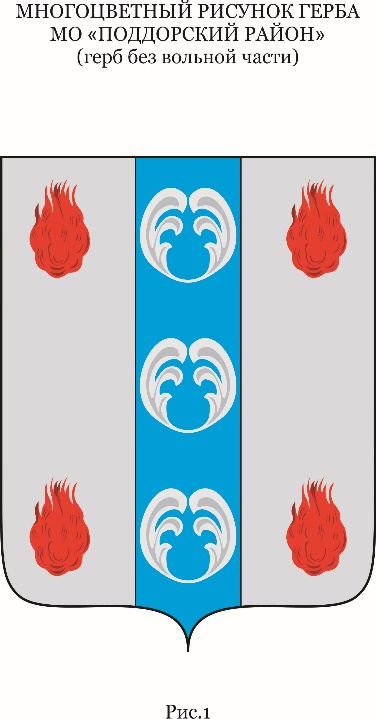 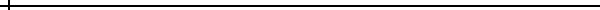 Российская ФедерацияНовгородская областьСОВЕТ ДЕПУТАТОВ ПОДДОРСКОГО СЕЛЬСКОГО ПОСЕЛЕНИЯР Е Ш Е Н И Еот 16.02.2024 № 124с. ПоддорьеО внесении изменений в решение Совета депутатов Поддорского сельского поселения от 20.12.2023 № 121 «О бюджете Поддорского сельского поселения на 2024 год и плановый период 2025 и 2026 годов»Совет депутатов Поддорского сельского поселенияРЕШИЛ:1. Внести в решение Совета депутатов Поддорского сельского поселения от 20.12.2023 № 121 «О бюджете Поддорского сельского поселения на 2024 год и плановый период 2025 и 2026 годов» следующие изменения:1.1. Изложить п.1 и п.2 решения в новой редакции:«1. Утвердить основные характеристики бюджета Поддорского сельского поселения (далее бюджет сельского поселения) на 2024 год:1) прогнозируемый общий объем доходов бюджета сельского поселения в сумме 19 702 240 рублей 00 копеек;2) общий объем расходов бюджета сельского поселения в сумме 20 453 498 рублей 89 копеек;3) прогнозируемый дефицит бюджета сельского поселения 751258 рублей 89 копеек.2.Утвердить основные характеристики бюджета сельского поселения на 2025 год и на 2026 год:1) прогнозируемый общий объем доходов бюджета сельского поселения на 2025 год в сумме 10 530 680 рублей 00 копеек и на 2026 год в сумме 10 455 920 рублей 00 копеек;2) общий объем расходов бюджета сельского поселения на 2025 год в сумме 10 530 680 рублей 00 копеек, в том числе условно-утвержденные расходы в сумме 263 300 рублей, на 2026 год в сумме 10 455 920 рублей 00 копеек, в том числе условно-утвержденные расходы в сумме 522 800 рублей.3) прогнозируемый дефицит бюджета сельского поселения 0 рублей.»1.2. Приложение 1 к решению Совета депутатов Поддорского сельского поселения «О бюджете Поддорского сельского поселения на 2024 год и плановый период 2025 и 2026 годов» изложить в прилагаемой редакции.1.3. Приложение 2 к решению Совета депутатов Поддорского сельского поселения «О бюджете Поддорского сельского поселения на 2024 год и плановый период 2025 и 2026 годов» изложить в прилагаемой редакции.1.4. Приложение 5 к решению Совета депутатов Поддорского сельского поселения «О бюджете Поддорского сельского поселения на 2024 год и плановый период 2025 и 2026 годов» изложить в прилагаемой редакции.1.5. Приложение 6 к решению Совета депутатов Поддорского сельского поселения «О бюджете Поддорского сельского поселения на 2024 год и плановый период 2025 и 2026 годов» изложить в прилагаемой редакции.1.6. Приложение 7 к решению Совета депутатов Поддорского сельского поселения «О бюджете Поддорского сельского поселения на 2024 год и плановый период 2025 и 2026 годов» изложить в прилагаемой редакции.1.7. Пункт 8. решения изложить в следующей редакции:«8. Утвердить объем межбюджетных трансфертов, получаемых из других бюджетов бюджетной системы Российской Федерации на 2024 год в сумме 15 115 360 рублей 00 копеек на 2025 год в сумме 5 863 100 и 2026 год в сумме 5 747 700 рублей.»1.8. Пункт 12. решения изложить в следующей редакции:«12. Утвердить объем бюджетных ассигнований дорожного фонда Поддорского сельского поселения на 2024 год в сумме 7 618 017 рублей 31 копейка, в том числе за счет неиспользованных в 2023 году бюджетных ассигнований дорожного фонда Поддорского сельского поселения в сумме 261 417 рублей 31 копейка, на 2025 год в сумме 2 270 300 рублей 00 копеек и на 2026 год в сумме 2 317 900 рублей 00 копеек.»2. Опубликовать решение в периодическом издании муниципальной газеты «Поддорский Вестник» и разместить на официальном сайте Администрации Поддорского муниципального района в информационно-телекоммуникационной сети «Интернет» (https://admpoddore.gosuslugi.ru/).3. Настоящее решение вступает в силу с 1 января 2024 года.Глава Поддорского сельского поселения                                                                                                                                                         С.Н. НикитинаПриложение №1к решению Совета депутатов Поддорского сельского поселения"О бюджете Поддорского сельского поселения на 2024 год и плановый период 2025-2026 годов"Доходы в бюджет Поддорского сельского поселения на 2024 год и плановый период 2025 и 2026 годовПриложение №2к решению Совета депутатов Поддорского сельского поселения"О бюджете Поддорского сельского поселения на2024 год и плановый период 2025 и 2026 годов"Источники внутреннего финансирования дефицита бюджета Поддорского сельского поселения на 2024 год и плановый период 2025 и 2026 годовв рубляхПриложение № 5к решению Совета депутатов Поддорского сельского поселения"О бюджете Поддорского сельского поселения на 2024 год и плановый период 2025 и 2026 годов"Ведомственная структура расходов бюджета Поддорского сельского поселения на 2024 год и плановый период 2025 и 2026 годоврублейПриложение № 6к решению Совета депутатов Поддорского сельского поселения"О бюджете Поддорского сельского поселения на 2024 год и плановый период 2025 и 2026 годов"Распределение ассигнований бюджета сельского поселения на 2024 год и плановый период 2025 и 2026 годов по разделам и подразделам, целевым статьям (муниципальным программам Поддорского сельского поселения и непрограммным направлениям деятельности) группам и подгруппам видов функциональной классификации расходов бюджета сельского поселениярублейПриложение № 7к решению Совета депутатов Поддорского сельского поселения"О бюджете Поддорского сельского поселения на 2024 год и плановый период 2025 и 2026 годов"Распределение бюджетных ассигнований по целевым статьям (муниципальным программам Поддорского сельского поселения и непрограммным направлениям деятельности), группам и подгруппам видов расходов классификации расходов бюджета сельского поселения на 2024 год и плановый период 2025 и 2026 годовНаименование доходовКод БКСумма (рублей)Сумма (рублей)Сумма (рублей)Наименование доходовКод БК2024 год2025 год2026 год1234ДОХОДЫ, ВСЕГО19 702 240,0010 530 680,0010 455 920,00Налоговые и неналоговые доходы1 00 00000 00 0000 0004 586 880,004 667 580,004 708 220,00Безвозмездные поступления2 00 00000 00 0000 00015 115 360,005 863 100,005 747 700,00Безвозмездные поступления от других бюджетов бюджетной системы Российской Федерации (областного бюджета)2 02 00000 00 0000 00015 115 360,005 863 100,005 747 700,00Дотации на выравнивание бюджетной обеспеченности2 02 10000 00 0000 1506 599 000,004 596 000,004 480 600,00Дотации бюджетам сельских поселений на выравнивание бюджетной обеспеченности из бюджетов муниципальных районов2 02 16001 10 0000 1506 599 000,004 596 000,004 480 600,00Субсидии бюджетам бюджетной системы Российской Федерации (межбюджетные субсидии)2 02 20000 00 0000 1502 606 260,00357 000,00357 000,00Субсидии бюджетам на реализацию программ формирования современной городской среды2 02 25555 00 0000 150476 460,000,000,00Субсидии бюджетам сельских поселений на реализацию  программ формирования современной городской среды2 02 25555 10 0000 150476 460,000,000,00Субсидии бюджетам на обеспечение комплексного развития сельских территорий2 02 25576 00 0000 150593 800,000,000,00Субсидии бюджетам сельских поселений на обеспечение комплексного развития сельских территорий2 02 25576 10 0000 150593 800,000,000,00Прочие субсидии2 02 29999 00 0000 1501 536 000,00357 000,00357 000,00Прочие субсидии бюджетам сельских поселений на формирование муниципальных дорожных фондов2 02 29999 10 7152 150536 000,00357 000,00357 000,00Субсидии бюджетам муниципальных округов, городских и сельских поселений Новгородской области на  реализацию регионального проекта Народный бюджет2 02 29999 10 7610 1501 000 000,000,000,00Иные межбюджетные трансферты2 02 40000 00 0000 1505 910 100,00910 100,00910 100,00Межбюджетные трансферты, передаваемые бюджетам сельских поселений из бюджетов муниципальных районов на осуществление части полномочий по решению вопросов местного значения в соответствии с заключенными соглашениями2 02 40014 10 0000 150910 100,00910100,00910100,00Межбюджетные трансферты, передаваемые бюджетам сельских поселений на развитие инфраструктуры дорожного хозяйства2 02 45389 10 0000 1505 000 000,000,000,00Наименование источника внутреннего финансирования дефицита бюджетаКод группы, подгруппы, статьи и вида источников2024 год2025 год2026 год125Источники  внутреннего финансирования дефицитов бюджетов000 01 00 00 00 00 0000 000751258,890,000,00Изменение остатков средств на счетах по учету средств  бюджетов сельских поселений000 01 05 00 00 10 0000 000751258,890,000,00Увеличение прочих остатков средств бюджетов000 01 05 02 01 10 0000 5000,000,000,00Увеличение прочих остатков денежных средств бюджетов сельских поселений000 01 05 02 01 10 0000 5100,000,000,00Уменьшение прочих остатков средств бюджетов000 01 05 02 01 10 0000 600751258,890,000,00Уменьшение прочих остатков денежных средств бюджетов сельских поселений000 01 05 02 01 10 0000 610751258,890,000,00НаименованиеГлРзПРЦСРВР2024 год2025 год2026 годВСЕГО расходов по бюджету сельского поселения20453498,8910530680,0010455920,00Администрация Поддорского муниципального района30020453498,8910267380,009933120,00Общегосударственные вопросы30001963 000,001 183 000,00958 000,00Обеспечение проведения выборов и референдумов30001070,00225 000,000,00Общегосударственные расходы300010795 0 00 000000,00225 000,000,00Общегосударственные расходы при проведении местных выборов и референдумов300010795 0 00 230200,00225 000,000,00Специальные расходы300010795 0 00 230208800,00225 000,000,00Другие общегосударственные  расходы3000113963 000,00958 000,00958 000,00Общегосударственные расходы300011395 0 00 0000082 000,0082 000,0082 000,00Реализацию прочих направлений расходов по  общегосударственным вопросам300011395 0 00 9999082 000,0082 000,0082 000,00Расходы на выплаты персоналу государственных (муниципальных) органов300011395 0 00 9999012042 000,0042 000,0042 000,00Иные закупки товаров, работ и услуг для обеспечения государственных (муниципальных) нужд300011395 0 00 9999024040 000,0040 000,0040 000,00Повышение эффективности работы народных дружинников300011395 0 00 60240876 000,00876 000,00876 000,00Расходы на выплаты персоналу государственных (муниципальных) органов300011395 0 00 60240120876 000,00876 000,00876 000,00Муниципальная программа  "Повышение эффективности бюджетных расходов Поддорского сельского поселения "300011309 0 00 000005 000,000,000,00Внедрение программно-целевых принциповорганизации деятельности органов местного самоуправления поселения300011309 0 01 000005 000,000,000,00Реализация прочих направлений расходов программы  "Повышение эффективности бюджетных расходов Поддорского сельского поселения "300011309 0 01 999905 000,000,000,00Иные закупки товаров, работ и услуг для обеспечения государственных (муниципальных) нужд300011309 0 01 999902405 000,000,000,00Национальная безопасность и правоохранительная деятельность3000386 960,000,000,00"Защита населения и территории от чрезвычайных ситуаций природного и техногенного характера, пожарная безопасность"300031086 960,000,000,00Муниципальная программа "Противопожарная защита объектов и населенных пунктов Поддорского сельского поселения на 2018-2024 годы"300031001 0 00 0000086 960,000,000,00Обеспечение мер пожарной безопасности на территории сельского поселения300031001 0 01 0000086 960,000,000,00Реализация прочих направлений расходов программы "Противопожарная защита объектов и населенных пунктов Поддорского сельского поселения на 2018-2024 годы"300031001 0 01 9999086 960,000,000,00Иные закупки товаров, работ и услуг для обеспечения государственных (муниципальных) нужд300031001 0 01 9999024086 960,000,000,00Национальная  экономика300047 773 117,312 425 400,002 413 000,00Дорожное хозяйство (дорожный фонд)30004097 618 017,312 270 300,002 317 900,00Программа "Совершенствование и содержание дорожного хозяйства на территории Поддорского сельского поселения "300040907 0 00 000007 618 017,312 270 300,002 317 900,00Подпрограмма "Развитие дорожного  хозяйства  Поддорского сельского поселения "300040907 1 00 000007 518 017,312 170 300,002 217 900,00Содержание автомобильных дорог общего пользования местного значения и искуственных сооружений на них300040907 1 01 000001 093 000,001 003 500,001 003 500,00Реализация прочих направлений расходов подпрограммы "Развитие дорожного  хозяйства  Поддорского сельского поселения "300040907 1 01 99990800 000,00800 000,00800 000,00Иные закупки товаров, работ и услуг для обеспечения государственных (муниципальных) нужд300040907 1 01 99990240800 000,00800 000,00800 000,00Осуществление дорожной деятельности в отношении автомобильных дорог общего пользования местного значения, осуществляемых за счет субсидий из областного бюджета300040907 1 01 71520268 000,00178 500,00178 500,00Иные закупки товаров, работ и услуг для обеспечения государственных (муниципальных) нужд300040907 1 01 71520240268 000,00178 500,00178 500,00Расходы на реализацию мероприятий по осуществлению дорожной деятельности в отношении автомобильных дорог общего пользования местного значения, осуществляемых за счет субсидий из областного бюджета (со финансирование)300040907 1 01 S152025 000,0025 000,0025 000,00Иные закупки товаров, работ и услуг для обеспечения государственных (муниципальных) нужд300040907 1 01 S152024025 000,0025 000,0025 000,00Ремонт автомобильных дорог общего пользования  местного значения и искусственных  сооружений на них300040907 1 02 000006 325 017,311 066 800,001 114 400,00Реализация прочих направлений расходов подпрограммы "Развитие дорожного  хозяйства  Поддорского сельского поселения "300040907 1 02 99990932 017,31863 300,00910 900,00Иные закупки товаров, работ и услуг для обеспечения государственных (муниципальных) нужд300040907 1 02 99990240932 017,31863 300,00910 900,00Осуществление дорожной деятельности в отношении автомобильных дорог общего пользования местного значения в границах населенных пунктов поселения  за счет иных межбюджетных трансфертов муниципального района300040907 1 02 640105 000 000,000,000,00Иные закупки товаров, работ и услуг для обеспечения государственных (муниципальных) нужд300040907 1 02 640102405 000 000,000,000,00Со финансирование  из бюджета поселения на осуществление  дорожной деятельности в отношении автомобильных дорог общего пользования местного значения в границах населенных пунктов поселений  за счет иных межбюджетных трансфертов муниципального района300040907 1 02 S4010100 000,000,000,00Иные закупки товаров, работ и услуг для обеспечения государственных (муниципальных) нужд300040907 1 02 S4010240100 000,000,000,00Осуществление дорожной деятельности в отношении автомобильных дорог общего пользования местного значения, осуществляемых за счет субсидий из областного бюджета300040907 1 02 71520268 000,00178 500,00178 500,00Иные закупки товаров, работ и услуг для обеспечения государственных (муниципальных) нужд300040907 1 02 71520240268 000,00178 500,00178 500,00Расходы на реализацию мероприятий по осуществлению дорожной деятельности в отношении автомобильных дорог общего пользования местного значения, осуществляемых за счет субсидий из областного бюджета (со финансирование)300040907 1 02 S152025 000,0025 000,0025 000,00Иные закупки товаров, работ и услуг для обеспечения государственных (муниципальных) нужд300040907 1 02 S152024025 000,0025 000,0025 000,00Осуществление дорожной деятельности в отношении автомобильных дорог общего пользования местного значения300040907 1 03 00000100 000,00100 000,00100 000,00Реализация прочих направлений расходов подпрограммы "Развитие дорожного  хозяйства  Поддорского сельского поселения "300040907 1 03 99990100 000,00100 000,00100 000,00Иные закупки товаров, работ и услуг для обеспечения государственных (муниципальных) нужд300040907 1 03 99990240100 000,00100 000,00100 000,00Подпрограмма "Придворовые территории многоквартирных жилых домов расположенных на территории Поддорского сельского поселения "300040907 2 00 00000100 000,00100 000,00100 000,00Приведение в надлежащее техническое состояние  покрытий дворовых территорий многоквартирных домов путем проведения их текущего и капитального ремонта300040907 2 01 00000100 000,00100 000,00100 000,00Реализация прочих направлений расходов подпрограммы "Придворовые территории многоквартирных жилых домов расположенных на территории Поддорского сельского поселения "300040907 2 01 99990100 000,00100 000,00100 000,00Иные закупки товаров, работ и услуг для обеспечения государственных (муниципальных) нужд300040907 2 01 99990240100 000,00100 000,00100 000,00Другие вопросы в области национальной экономики3000412155 100,00155 100,0095 100,00Муниципальная программа  "Реформирование и развитие местного самоуправления в Поддорском сельском поселении на 2014-2025 годы"300041205 0 00 0000094 100,0094 100,000,00Создание условий для оптимального организационно-правового обеспечения органов местного самоуправления сельского поселения300041205 0 01 0000094 100,0094 100,000,00Реализация прочих направлений расходов программы  "Реформирование и развитие местного самоуправления в Поддорском сельском поселении на 2014-2025 годы"300041205 0 01 9999060 000,0060 000,000,00Иные закупки товаров, работ и услуг для обеспечения государственных (муниципальных) нужд300041205 0 01 9999024060 000,0060 000,000,00Утверждение генеральных планов поселения, правил землепользования и застройки, утверждение подготовленной на основе генеральных планов поселения документации по планировке территории, выдача разрешений на строительство (за исключением случаев, предусмотренных Градостроительным кодексом Российской Федерации, иными федеральными законами), разрешений на ввод объектов в эксплуатацию при осуществлении строительства, реконструкции объектов капитального строительства, расположенных на территории поселения, утверждение местных нормативов градостроительного проектирования поселений, резервирование земель и изъятие, в том числе путем выкупа, земельных участков в границах поселения для муниципальных нужд, осуществление муниципального земельного контроля в границах поселения, осуществление в случаях, предусмотренных Градостроительным кодексом Российской Федерации, осмотров зданий, сооружений и выдача рекомендаций об устранении выявленных в ходе таких осмотров нарушений300041205 0 01 6027034 100,0034 100,000,00Иные закупки товаров, работ и услуг для обеспечения государственных (муниципальных) нужд300041205 0 01 6027024034 100,0034 100,000,00Общегосударственные расходы300041295 0 00 000000,000,0034 100,00Утверждение генеральных планов поселения, правил землепользования и застройки, утверждение подготовленной на основе генеральных планов поселения документации по планировке территории, выдача разрешений на строительство (за исключением случаев, предусмотренных Градостроительным кодексом Российской Федерации, иными федеральными законами), разрешений на ввод объектов в эксплуатацию при осуществлении строительства, реконструкции объектов капитального строительства, расположенных на территории поселения, утверждение местных нормативов градостроительного проектирования поселений, резервирование земель и изъятие, в том числе путем выкупа, земельных участков в границах поселения для муниципальных нужд, осуществление муниципального земельного контроля в границах поселения, осуществление в случаях, предусмотренных Градостроительным кодексом Российской Федерации, осмотров зданий, сооружений и выдача рекомендаций об устранении выявленных в ходе таких осмотров нарушений300041295 0 00 602700,000,0034 100,00Иные закупки товаров, работ и услуг для обеспечения государственных (муниципальных) нужд300041295 0 00 602702400,000,0034 100,00Муниципальная программа " Совершенствование системы управления муниципальной собственностью и земельными ресурсами  Поддорского сельского поселения "300041211 0 00 0000061 000,0061 000,0061 000,00Эффективное управление и распоряжение земельными участками, находящимися в муниципальной собственности и земельными участками, государственная собственность на которые не разграничена в границах Поддорского сельского поселения300041211 0 03 0000061 000,0061 000,0061 000,00Реализация прочих направлений расходов муниципальной программы " Совершенствование системы управления муниципальной собственностью и земельными ресурсами  Поддорского сельского поселения "300041211 0 03 9999061 000,0061 000,0061 000,00Иные закупки товаров, работ и услуг для обеспечения государственных (муниципальных) нужд300041211 0 03 9999024030 000,0030 000,0030 000,00Налоги, сборы и иные платежи300041211 0 03 9999085031 000,0031 000,0031 000,00Жилищно-коммунальное хозяйство3000511 591 421,586 638 980,006 562 120,00Благоустройство300050311 591 421,586 638 980,006 562 120,00Муниципальная программа  "Реформирование и развитие местного самоуправления в Поддорском сельском поселении на 2014-2025 годы"300050305 0 00 000002 857 441,5810 000,000,00Развитие института территориального общественного самоуправления, действующего на территории Поддорского сельского поселения300050305 0 02 00000140 000,005 000,000,00Реализация проектов территориальных общественных самоуправлений программы "Реформирование и развитие местного самоуправления в Поддорском сельском поселении на 2014-2025г."  со финансирование300050305 0 02 S2090140 000,005 000,000,00Иные закупки товаров, работ и услуг для обеспечения государственных (муниципальных) нужд300050305 0 02 S2090240140 000,005 000,000,00Повышение активности участия граждан в осуществлении местного самоуправления300050305 0 03 00000210 000,005 000,000,00Реализация приоритетных проектов поддержки местных инициатив программы "Реформирование и развитие местного самоуправления в Поддорском сельском поселении на 2014-2025г." со финансирование бюджет поселения, средства населения300050305 0 03 S5260210 000,005 000,000,00Иные закупки товаров, работ и услуг для обеспечения государственных (муниципальных) нужд300050305 0 03 S5260240210 000,005 000,000,00Реализация регионального проекта Народный бюджет300050305 0 04 000002 507 441,580,000,00Создание условий для обеспечения участия в региональном проекте "Народный бюджет" программы "Реформирование и развитие местного самоуправления в Поддорском сельском поселении на 2014-2025г." за счет областных средств300050305 0 04 761001 244 905,340,000,00Иные закупки товаров, работ и услуг для обеспечения государственных (муниципальных) нужд300050305 0 04 761002401 244 905,340,000,00Создание условий для обеспечения участия в региональном проекте "Народный бюджет" программы "Реформирование и развитие местного самоуправления в Поддорском сельском поселении на 2014-2025г." за счет  средств бюджета поселения300050305 0 04 S61001 244 936,240,000,00Иные закупки товаров, работ и услуг для обеспечения государственных (муниципальных) нужд300050305 0 04 S61002401 244 936,240,000,00Реализация прочих направлений расходов участия в региональном проекте "Народный бюджет" программы "Реформирование и развитие местного самоуправления в Поддорском сельском поселении на 2014-2025г." за счет  средств бюджета поселения300050305 0 04 9999017 600,000,000,00Иные закупки товаров, работ и услуг для обеспечения государственных (муниципальных) нужд300050305 0 04 9999024017 600,000,000,00Муниципальная программа "Формирование современной городской среды на территории  села Поддорье на 2018-2024 годы"300050308 0 00 000001 588 660,000,000,00Федеральный проект "Формирование комфортной городской среды"300050308 0 F2 000001 588 660,000,000,00Реализация программы формирование современной городской среды: мероприятия, направленные на благоустройство дворовых территорий многоквартирных домов и общественных территорий300050308 0 F2 555501 588 660,000,000,00Иные закупки товаров, работ и услуг для обеспечения государственных (муниципальных) нужд300050308 0 F2 555502401 588 660,000,000,00Муниципальная программа "Комплексное развитие сельских территорий  Поддорского сельского поселения до 2025 года"300050310 0 00 00000771 950,00200 000,000,00Создание и развитие инфраструктуры на сельских территориях300050310 0 01 00000771 950,00200 000,000,00Расходы на реализацию общественно значимых проектов по благоустройству сельских территорий мероприятия по созданию и развития инфраструктуры сельских территорий программы "Комплексного развития сельских территорий  Поддорского сельского поселения до 2025 года" за счет средств  федерального бюджета300050310 0 01 A5764593 800,000,000,00Иные закупки товаров, работ и услуг для обеспечения государственных (муниципальных) нужд300050310 0 01 A5764240593 800,000,000,00Расходы на реализацию общественно значимых проектов по благоустройству сельских территорий мероприятия по созданию и развития инфраструктуры сельских территорий программы "Комплексное развитие сельских территорий  Поддорского сельского поселения до 2025 года за счет средств местного бюджета300050310 0 01 S5764178 150,00200 000,000,00Иные закупки товаров, работ и услуг для обеспечения государственных (муниципальных) нужд300050310 0 01 S5764240178 150,00200 000,000,00Уличное освещение300050398 5 00 000004 311 200,004 526 800,004 753 000,00Иные целевые направления расходов по уличному освещению300050398 5 00 230504 311 200,004 526 800,004 753 000,00Иные закупки товаров, работ и услуг для обеспечения государственных (муниципальных) нужд300050398 5 00 230502404 311 200,004 526 800,004 753 000,00Организация и содержание мест захоронения300050398 6 00 0000050 000,0050 000,0050 000,00Иные целевые направления расходов на организацию и содержание мест захоронения300050398 6 00 2306050 000,0050 000,0050 000,00Иные закупки товаров, работ и услуг для обеспечения государственных (муниципальных) нужд300050398 6 00 2306024050 000,0050 000,0050 000,00Прочие мероприятия по благоустройству сельских поселений300050398 7 00 000002 012 170,001 852 180,001 759 120,00Иные целевые направления расходов прочих мероприятий по благоустройству сельских поселений300050398 7 00 230702 012 170,001 852 180,001 759 120,00Иные закупки товаров, работ и услуг для обеспечения государственных (муниципальных) нужд300050398 7 00 230702402 012 170,001 852 180,001 759 120,00Образование300075 000,000,000,00Молодежная политика30007075 000,000,000,00Муниципальная программа "Молодежь Поддорского сельского поселения на 2022-2024 годы"300070702 0 00 000005 000,000,000,00Выявление, продвижение и поддержка активности молодёжи и её достижений в различных сферах деятельности300070702 0 01 000005 000,000,000,00Реализация прочих направлений расходов программы "Молодежь Поддорского сельского поселения на 2022-2024 годы"300070702 0 01 999905 000,000,000,00Иные закупки товаров, работ и услуг для обеспечения государственных (муниципальных) нужд300070702 0 01 999902405 000,000,000,00Культура, кинематография3000820 000,0020 000,000,00Культура300080120 000,0020 000,000,00Муниципальная  программа "Развитие культуры в Поддорском сельском поселении на 2021-2025 годы"300080104 0 00 0000020 000,0020 000,000,00Обеспечение музейной деятельности, сохранение и развитие традиционной культуры народов, поддержка народного творчества, развитие межмуниципальных культурных связей300080104 0 01 0000020 000,0020 000,000,00Реализация прочих направлений расходов программы "Развитие культуры в Поддорском сельском поселении на 2021-2025 годы"300080104 0 01 9999020 000,0020 000,000,00Иные закупки товаров, работ и услуг для обеспечения государственных (муниципальных) нужд300080104 0 01 9999024020 000,0020 000,000,00Физическая культура и спорт3001114 000,000,000,00Физическая культура300110114 000,000,000,00Муниципальная  программа "Развитие физической культуры и спорта в Поддорском сельском поселении на 2018-2024 годы"300110103 0 00 0000014 000,000,000,00Повышение интереса населения к занятиям физической культуры и спортом, увеличение числа жителей  поселения регулярно занимающихся физической культурой и спортом, улучшение физической подготовке детей, юношества, молодежи, повышение их готовности к труду и защите Родины, уменьшения числа правонарушений среди несовершеннолетних, повышение уровня обеспеченности населения  поселения спортивным инвентарем300110103 0 01 0000014 000,000,000,00Реализация прочих направлений расходов программы  "Развитие физической культуры и спорта в Поддорском сельском поселении на 2018-2024 годы"300110103 0 01 9999014 000,000,000,00Иные закупки товаров, работ и услуг для обеспечения государственных (муниципальных) нужд300110103 0 01 9999024014 000,000,000,00Условно-утвержденные расходы0,00263 300,00522 800,00НаименованиеРзПРЦСРВР2024 год2025 год2026 годВСЕГО расходов по бюджету сельского поселения20453498,8910530680,0010455920,00Администрация Поддорского муниципального района20453498,8910267380,009933120,00Общегосударственные вопросы01963 000,001 183 000,00958 000,00Обеспечение проведения выборов и референдумов01070,00225 000,000,00Общегосударственные расходы010795 0 00 000000,00225 000,000,00Общегосударственные расходы при проведении местных выборов и референдумов010795 0 00 230200,00225 000,000,00Специальные расходы010795 0 00 230208800,00225 000,000,00Другие общегосударственные  расходы0113963 000,00958 000,00958 000,00Общегосударственные расходы011395 0 00 0000082 000,0082 000,0082 000,00Реализацию прочих направлений расходов по  общегосударственным вопросам011395 0 00 9999082 000,0082 000,0082 000,00Расходы на выплаты персоналу государственных (муниципальных) органов011395 0 00 9999012042 000,0042 000,0042 000,00Иные закупки товаров, работ и услуг для обеспечения государственных (муниципальных) нужд011395 0 00 9999024040 000,0040 000,0040 000,00Повышение эффективности работы народных дружинников011395 0 00 60240876 000,00876 000,00876 000,00Расходы на выплаты персоналу государственных (муниципальных) органов011395 0 00 60240120876 000,00876 000,00876 000,00Муниципальная программа  "Повышение эффективности бюджетных расходов Поддорского сельского поселения "011309 0 00 000005 000,000,000,00Внедрение программно-целевых принципов организации деятельности органов местного самоуправления поселения011309 0 01 000005 000,000,000,00Реализация прочих направлений расходов программы  "Повышение эффективности бюджетных расходов Поддорского сельского поселения "011309 0 01 999905 000,000,000,00Иные закупки товаров, работ и услуг для обеспечения государственных (муниципальных) нужд011309 0 01 999902405 000,000,000,00Национальная безопасность и правоохранительная деятельность0386 960,000,000,00"Защита населения и территории от чрезвычайных ситуаций природного и техногенного характера, пожарная безопасность"031086 960,000,000,00Муниципальная программа "Противопожарная защита объектов и населенных пунктов Поддорского сельского поселения на 2018-2024 годы"031001 0 00 0000086 960,000,000,00Обеспечение мер пожарной безопасности на территории сельского поселения031001 0 01 0000086 960,000,000,00Реализация прочих направлений расходов программы "Противопожарная защита объектов и населенных пунктов Поддорского сельского поселения на 2018-2024 годы"031001 0 01 9999086 960,000,000,00Иные закупки товаров, работ и услуг для обеспечения государственных (муниципальных) нужд031001 0 01 9999024086 960,000,000,00Национальная  экономика047 773 117,312 425 400,002 413 000,00Дорожное хозяйство (дорожный фонд)04097 618 017,312 270 300,002 317 900,00Программа "Совершенствование и содержание дорожного хозяйства на территории Поддорского сельского поселения"040907 0 00 000007 618 017,312 270 300,002 317 900,00Подпрограмма "Развитие дорожного  хозяйства  Поддорского сельского поселения "040907 1 00 000007 518 017,312 170 300,002 217 900,00Содержание автомобильных дорог общего пользования местного значения и искусственных сооружений на них040907 1 01 000001 093 000,001 003 500,001 003 500,00Реализация прочих направлений расходов подпрограммы "Развитие дорожного  хозяйства  Поддорского сельского поселения "040907 1 01 99990800 000,00800 000,00800 000,00Иные закупки товаров, работ и услуг для обеспечения государственных (муниципальных) нужд040907 1 01 99990240800 000,00800 000,00800 000,00Осуществление дорожной деятельности в отношении автомобильных дорог общего пользования местного значения, осуществляемых за счет субсидий из областного бюджета040907 1 01 71520268 000,00178 500,00178 500,00Иные закупки товаров, работ и услуг для обеспечения государственных (муниципальных) нужд040907 1 01 71520240268 000,00178 500,00178 500,00Расходы на реализацию мероприятий по осуществлению дорожной деятельности в отношении автомобильных дорог общего пользования местного значения, осуществляемых за счет субсидий из областного бюджета (со финансирование)040907 1 01 S152025 000,0025 000,0025 000,00Иные закупки товаров, работ и услуг для обеспечения государственных (муниципальных) нужд040907 1 01 S152024025 000,0025 000,0025 000,00Ремонт автомобильных дорог общего пользования  местного значения и искусственных  сооружений на них040907 1 02 000006 325 017,311 066 800,001 114 400,00Реализация прочих направлений расходов подпрограммы "Развитие дорожного  хозяйства  Поддорского сельского поселения "040907 1 02 99990932 017,31863 300,00910 900,00Иные закупки товаров, работ и услуг для обеспечения государственных (муниципальных) нужд040907 1 02 99990240932 017,31863 300,00910 900,00Осуществление дорожной деятельности в отношении автомобильных дорог общего пользования местного значения в границах населенных пунктов поселения  за счет иных межбюджетных трансфертов муниципального района040907 1 02 640105 000 000,000,000,00Иные закупки товаров, работ и услуг для обеспечения государственных (муниципальных) нужд040907 1 02 640102405 000 000,000,000,00Со финансирование из бюджета поселения на осуществление  дорожной деятельности в отношении автомобильных дорог общего пользования местного значения в границах населенных пунктов поселений  за счет иных межбюджетных трансфертов муниципального района040907 1 02 S4010100 000,000,000,00Иные закупки товаров, работ и услуг для обеспечения государственных (муниципальных) нужд040907 1 02 S4010240100 000,000,000,00Осуществление дорожной деятельности в отношении автомобильных дорог общего пользования местного значения, осуществляемых за счет субсидий из областного бюджета040907 1 02 71520268 000,00178 500,00178 500,00Иные закупки товаров, работ и услуг для обеспечения государственных (муниципальных) нужд040907 1 02 71520240268 000,00178 500,00178 500,00Расходы на реализацию мероприятий по осуществлению дорожной деятельности в отношении автомобильных дорог общего пользования местного значения, осуществляемых за счет субсидий из областного бюджета (со финансирование)040907 1 02 S152025 000,0025 000,0025 000,00Иные закупки товаров, работ и услуг для обеспечения государственных (муниципальных) нужд040907 1 02 S152024025 000,0025 000,0025 000,00Осуществление дорожной деятельности в отношении автомобильных дорог общего пользования местного значения040907 1 03 00000100 000,00100 000,00100 000,00Реализация прочих направлений расходов подпрограммы "Развитие дорожного  хозяйства  Поддорского сельского поселения "040907 1 03 99990100 000,00100 000,00100 000,00Иные закупки товаров, работ и услуг для обеспечения государственных (муниципальных) нужд040907 1 03 99990240100 000,00100 000,00100 000,00Подпрограмма "Придворовые территории многоквартирных жилых домов расположенных на территории Поддорского сельского поселения "040907 2 00 00000100 000,00100 000,00100 000,00Приведение в надлежащее техническое состояние  покрытий дворовых территорий многоквартирных домов путем проведения их текущего и капитального ремонта040907 2 01 00000100 000,00100 000,00100 000,00Реализация прочих направлений расходов подпрограммы "Придворовые территории многоквартирных жилых домов расположенных на территории Поддорского сельского поселения "040907 2 01 99990100 000,00100 000,00100 000,00Иные закупки товаров, работ и услуг для обеспечения государственных (муниципальных) нужд040907 2 01 99990240100 000,00100 000,00100 000,00Другие вопросы в области национальной экономики0412155 100,00155 100,0095 100,00Муниципальная программа "Реформирование и развитие местного самоуправления в Поддорском сельском поселении на 2014-2025 годы"041205 0 00 0000094 100,0094 100,000,00Создание условий для оптимального организационно-правового обеспечения органов местного самоуправления сельского поселения041205 0 01 0000094 100,0094 100,000,00Реализация прочих направлений расходов программы "Реформирование и развитие местного самоуправления в Поддорском сельском поселении на 2014-2025 годы"041205 0 01 9999060 000,0060 000,000,00Иные закупки товаров, работ и услуг для обеспечения государственных (муниципальных) нужд041205 0 01 9999024060 000,0060 000,000,00Утверждение генеральных планов поселения, правил землепользования и застройки, утверждение подготовленной на основе генеральных планов поселения документации по планировке территории, выдача разрешений на строительство (за исключением случаев, предусмотренных Градостроительным кодексом Российской Федерации, иными федеральными законами), разрешений на ввод объектов в эксплуатацию при осуществлении строительства, реконструкции объектов капитального строительства, расположенных на территории поселения, утверждение местных нормативов градостроительного проектирования поселений, резервирование земель и изъятие, в том числе путем выкупа, земельных участков в границах поселения для муниципальных нужд, осуществление муниципального земельного контроля в границах поселения, осуществление в случаях, предусмотренных Градостроительным кодексом Российской Федерации, осмотров зданий, сооружений и выдача рекомендаций об устранении выявленных в ходе таких осмотров нарушений041205 0 01 6027034 100,0034 100,000,00Иные закупки товаров, работ и услуг для обеспечения государственных (муниципальных) нужд041205 0 01 6027024034 100,0034 100,000,00Общегосударственные расходы041295 0 00 000000,000,0034 100,00Утверждение генеральных планов поселения, правил землепользования и застройки, утверждение подготовленной на основе генеральных планов поселения документации по планировке территории, выдача разрешений на строительство (за исключением случаев, предусмотренных Градостроительным кодексом Российской Федерации, иными федеральными законами), разрешений на ввод объектов в эксплуатацию при осуществлении строительства, реконструкции объектов капитального строительства, расположенных на территории поселения, утверждение местных нормативов градостроительного проектирования поселений, резервирование земель и изъятие, в том числе путем выкупа, земельных участков в границах поселения для муниципальных нужд, осуществление муниципального земельного контроля в границах поселения, осуществление в случаях, предусмотренных Градостроительным кодексом Российской Федерации, осмотров зданий, сооружений и выдача рекомендаций об устранении выявленных в ходе таких осмотров нарушений041295 0 00 602700,000,0034 100,00Иные закупки товаров, работ и услуг для обеспечения государственных (муниципальных) нужд041295 0 00 602702400,000,0034 100,00Муниципальная программа " Совершенствование системы управления муниципальной собственностью и земельными ресурсами  Поддорского сельского поселения "041211 0 00 0000061 000,0061 000,0061 000,00Эффективное управление и распоряжение земельными участками, находящимися в муниципальной собственности и земельными участками, государственная собственность на которые не разграничена в границах Поддорского сельского поселения041211 0 03 0000061 000,0061 000,0061 000,00Реализация прочих направлений расходов муниципальной программы " Совершенствование системы управления муниципальной собственностью и земельными ресурсами  Поддорского сельского поселения "041211 0 03 9999061 000,0061 000,0061 000,00Иные закупки товаров, работ и услуг для обеспечения государственных (муниципальных) нужд041211 0 03 9999024030 000,0030 000,0030 000,00Налоги, сборы и иные платежи041211 0 03 9999085031 000,0031 000,0031 000,00Жилищно-коммунальное хозяйство0511 591 421,586 638 980,006 562 120,00Благоустройство050311 591 421,586 638 980,006 562 120,00Муниципальная программа  "Реформирование и развитие местного самоуправления в Поддорском сельском поселении на 2014-2025 годы"050305 0 00 000002 857 441,5810 000,000,00Развитие института территориального общественного самоуправления, действующего на территории Поддорского сельского поселения050305 0 02 00000140 000,005 000,000,00Реализация проектов территориальных общественных самоуправлений программы "Реформирование и развитие местного самоуправления в Поддорском сельском поселении на 2014-2025г."  со финансирование050305 0 02 S2090140 000,005 000,000,00Иные закупки товаров, работ и услуг для обеспечения государственных (муниципальных) нужд050305 0 02 S2090240140 000,005 000,000,00Повышение активности участия граждан в осуществлении местного самоуправления050305 0 03 00000210 000,005 000,000,00Реализация приоритетных проектов поддержки местных инициатив программы "Реформирование и развитие местного самоуправления в Поддорском сельском поселении на 2014-2025г." со финансирование бюджет поселения, средства населения050305 0 03 S5260210 000,005 000,000,00Иные закупки товаров, работ и услуг для обеспечения государственных (муниципальных) нужд050305 0 03 S5260240210 000,005 000,000,00Реализация регионального проекта Народный бюджет050305 0 04 000002 507 441,580,000,00Создание условий для обеспечения участия в региональном проекте "Народный бюджет" программы "Реформирование и развитие местного самоуправления в Поддорском сельском поселении на 2014-2025г." за счет областных средств050305 0 04 761001 244 905,340,000,00Иные закупки товаров, работ и услуг для обеспечения государственных (муниципальных) нужд050305 0 04 761002401 244 905,340,000,00Создание условий для обеспечения участия в региональном проекте "Народный бюджет" программы "Реформирование и развитие местного самоуправления в Поддорском сельском поселении на 2014-2025г." за счет  средств бюджета поселения050305 0 04 S61001 244 936,240,000,00Иные закупки товаров, работ и услуг для обеспечения государственных (муниципальных) нужд050305 0 04 S61002401 244 936,240,000,00Реализация прочих направлений расходов участия в региональном проекте "Народный бюджет" программы "Реформирование и развитие местного самоуправления в Поддорском сельском поселении на 2014-2025г." за счет  средств бюджета поселения050305 0 04 9999017 600,000,000,00Иные закупки товаров, работ и услуг для обеспечения государственных (муниципальных) нужд050305 0 04 9999024017 600,000,000,00Муниципальная программа "Формирование современной городской среды на территории  села Поддорье на 2018-2024 годы"050308 0 00 000001 588 660,000,000,00Федеральный проект "Формирование комфортной городской среды"050308 0 F2 000001 588 660,000,000,00Реализация программы формирование современной городской среды: мероприятия, направленные на благоустройство дворовых территорий многоквартирных домов и общественных территорий050308 0 F2 555501 588 660,000,000,00Иные закупки товаров, работ и услуг для обеспечения государственных (муниципальных) нужд050308 0 F2 555502401 588 660,000,000,00Муниципальная программа "Комплексное развитие сельских территорий  Поддорского сельского поселения до 2025 года"050310 0 00 00000771 950,00200 000,000,00Создание и развитие инфраструктуры на сельских территориях050310 0 01 00000771 950,00200 000,000,00Расходы на реализацию общественно значимых проектов по благоустройству сельских территорий мероприятия по созданию и развития инфраструктуры сельских территорий программы "Комплексного развития сельских территорий  Поддорского сельского поселения до 2025 года" за счет средств  федерального бюджета050310 0 01 A5764593 800,000,000,00Иные закупки товаров, работ и услуг для обеспечения государственных (муниципальных) нужд050310 0 01 A5764240593 800,000,000,00Расходы на реализацию общественно значимых проектов по благоустройству сельских территорий мероприятия по созданию и развития инфраструктуры сельских территорий программы "Комплексное развитие сельских территорий  Поддорского сельского поселения до 2025 года за счет средств местного бюджета050310 0 01 S5764178 150,00200 000,000,00Иные закупки товаров, работ и услуг для обеспечения государственных (муниципальных) нужд050310 0 01 S5764240178 150,00200 000,000,00Уличное освещение050398 5 00 000004 311 200,004 526 800,004 753 000,00Иные целевые направления расходов по уличному освещению050398 5 00 230504 311 200,004 526 800,004 753 000,00Иные закупки товаров, работ и услуг для обеспечения государственных (муниципальных) нужд050398 5 00 230502404 311 200,004 526 800,004 753 000,00Организация и содержание мест захоранения050398 6 00 0000050 000,0050 000,0050 000,00Иные целевые направления расходов на организацию и содержание мест захоранения050398 6 00 2306050 000,0050 000,0050 000,00Иные закупки товаров, работ и услуг для обеспечения государственных (муниципальных) нужд050398 6 00 2306024050 000,0050 000,0050 000,00Прочие мероприятия по благоустройству сельских поселений050398 7 00 000002 012 170,001 852 180,001 759 120,00Иные целевые направления расходов прочих мероприятий по благоустройству сельских поселений050398 7 00 230702 012 170,001 852 180,001 759 120,00Иные закупки товаров, работ и услуг для обеспечения государственных (муниципальных) нужд050398 7 00 230702402 012 170,001 852 180,001 759 120,00Образование075 000,000,000,00Молодежная политика07075 000,000,000,00Муниципальная программа "Молодежь Поддорского сельского поселения на 2022-2024 годы"070702 0 00 000005 000,000,000,00Выявление, продвижение и поддержка активности молодёжи и её достижений в различных сферах деятельности070702 0 01 000005 000,000,000,00Реализация прочих направлений расходов программы "Молодежь Поддорского сельского поселения на 2022-2024 годы"070702 0 01 999905 000,000,000,00Иные закупки товаров, работ и услуг для обеспечения государственных (муниципальных) нужд070702 0 01 999902405 000,000,000,00Культура, кинематография0820 000,0020 000,000,00Культура080120 000,0020 000,000,00Муниципальная  программа "Развитие культуры в Поддорском сельском поселении на 2021-2025 годы"080104 0 00 0000020 000,0020 000,000,00Обеспечение музейной деятельности, сохранение и развитие традиционной культуры народов, поддержка народного творчества, развитие межмуниципальных культурных связей080104 0 01 0000020 000,0020 000,000,00Реализация прочих направлений расходов программы "Развитие культуры в Поддорском сельском поселении на 2021-2025 годы"080104 0 01 9999020 000,0020 000,000,00Иные закупки товаров, работ и услуг для обеспечения государственных (муниципальных) нужд080104 0 01 9999024020 000,0020 000,000,00Физическая культура и спорт1114 000,000,000,00Физическая культура110114 000,000,000,00Муниципальная  программа "Развитие физической культуры и спорта в Поддорском сельском поселении на 2018-2024 годы"110103 0 00 0000014 000,000,000,00Повышение интереса населения к занятиям физической культуры и спортом, увеличение числа жителей  поселения регулярно занимающихся физической культурой и спортом, улучшение физической подготовке детей, юношества, молодежи, повышение их готовности к труду и защите Родины, уменьшения числа правонарушений среди несовершеннолетних, повышение уровня обеспеченности населения  поселения спортивным инвентарем110103 0 01 0000014 000,000,000,00Реализация прочих направлений расходов программы  "Развитие физической культуры и спорта в Поддорском сельском поселении на 2018-2024 годы"110103 0 01 9999014 000,000,000,00Иные закупки товаров, работ и услуг для обеспечения государственных (муниципальных) нужд110103 0 01 9999024014 000,000,000,00Условно-утвержденные расходы0,00263 300,00522 800,00НаименованиеЦСРРзПРВРдоп клСумма ( рублей)Сумма ( рублей)Сумма ( рублей)НаименованиеЦСРРзПРВРдоп кл2024 год2025 год2026 годВСЕГО муниципальные программы13 122 128,892 655 400,002 378 900,00Муниципальные  программы13 122 128,892 655 400,002 378 900,00Муниципальная программа "Противопожарная защита объектов и населенных пунктов Поддорского сельского поселения на 2018-2024 годы"01 0 00 0000086 960,000,000,00Обеспечение мер пожарной безопасности на территории сельского поселения01 0 01 0000086 960,000,000,00Реализация прочих направлений расходов программы "Противопожарная защита объектов и населенных пунктов Поддорского сельского поселения на 2018-2024 годы"01 0 01 9999086 960,000,000,00Национальная безопасность и правоохранительная деятельность01 0 01 999900386 960,000,000,00"Защита населения и территории от чрезвычайных ситуаций природного и техногенного характера, пожарная безопасность"01 0 01 99990031086 960,000,000,00Иные закупки товаров, работ и услуг для обеспечения государственных (муниципальных) нужд01 0 01 99990031024086 960,000,000,00Муниципальная программа "Молодежь Поддорского сельского поселения на 2022-2024 годы"02 0 00 000005 000,000,000,00Выявление, продвижение и поддержка активности молодёжи и её достижений в различных сферах деятельности02 0 01 000005 000,000,000,00Реализация прочих направлений расходов программы "Молодежь Поддорского сельского поселения на 2022-2024 годы"02 0 01 999905 000,000,000,00Образование02 0 01 99990075 000,000,000,00Молодежная политика02 0 01 9999007075 000,000,000,00Иные закупки товаров, работ и услуг для обеспечения государственных (муниципальных) нужд02 0 01 9999007072405 000,000,000,00Муниципальная программа "Развитие физической культуры и спорта в Поддорском сельском поселении на 2018-2024 годы"03 0 00 0000014 000,000,000,00Повышение интереса населения к занятиям физической культуры и спортом, увеличение числа жителей  поселения регулярно занимающихся физической культурой и спортом, улучшение физической подготовке детей, юношества, молодежи, повышение их готовности к труду и защите Родины, уменьшения числа правонарушений среди несовершеннолетних, повышение уровня обеспеченности населения  поселения спортивным инвентарем03 0 01 0000014 000,000,000,00Реализация прочих направлений расходов программы  "Развитие физической культуры и спорта в Поддорском сельском поселении на 2018-2024 годы"03 0 01 9999014 000,000,000,00Физическая культура и спорт03 0 01 999901114 000,000,000,00Физическая культура03 0 01 99990110114 000,000,000,00Иные закупки товаров, работ и услуг для обеспечения государственных (муниципальных) нужд03 0 01 99990110124014 000,000,000,00Муниципальная  программа "Развитие культуры в Поддорском сельском поселении на 2021-2025 годы"04 0 00 0000020 000,0020 000,000,00Обеспечение музейной деятельности, сохранение и развитие традиционной культуры народов, поддержка народного творчества, развитие межмуниципальных культурных связей04 0 01 0000020 000,0020 000,000,00Реализация прочих направлений расходов программы "Развитие культуры в Поддорском сельском поселении на 2021-2025 годы"04 0 01 9999020 000,0020 000,000,00Культура, кинематография04 0 01 999900820 000,0020 000,000,00Культура04 0 01 99990080120 000,0020 000,000,00Иные закупки товаров, работ и услуг для обеспечения государственных (муниципальных) нужд04 0 01 99990080124020 000,0020000,000,00Муниципальная программа "Реформирование и развитие местного самоуправления в Поддорском сельском поселении на 2014-2025 годы"05 0 00 000002 951 541,58104 100,000,00Создание условий для оптимального организационно-правового обеспечения органов местного самоуправления сельского  поселения05 0 01 0000094 100,0094 100,000,00Реализация прочих направлений расходов программы  "Реформирование и развитие местного самоуправления в Поддорском сельском поселении на 2014-2025 годы"05 0 01  9999060 000,0060 000,000,00Другие вопросы в области национальной экономики05 0 01  99990041260 000,0060 000,000,00Иные закупки товаров, работ и услуг для обеспечения государственных (муниципальных) нужд05 0 01  99990041224060 000,0060 000,000,00Утверждение генеральных планов поселения, правил землепользования и застройки, утверждение подготовленной на основе генеральных планов поселения документации по планировке территории, выдача разрешений на строительство (за исключением случаев, предусмотренных Градостроительным кодексом Российской Федерации, иными федеральными законами), разрешений на ввод объектов в эксплуатацию при осуществлении строительства, реконструкции объектов капитального строительства, расположенных на территории поселения, утверждение местных нормативов градостроительного проектирования поселений, резервирование земель и изъятие, в том числе путем выкупа, земельных участков в границах поселения для муниципальных нужд, осуществление муниципального земельного контроля в границах поселения, осуществление в случаях, предусмотренных Градостроительным кодексом Российской Федерации, осмотров зданий, сооружений и выдача рекомендаций об устранении выявленных в ходе таких осмотров нарушений05 0 01 6027034 100,0034 100,000,00Другие вопросы в области национальной экономики05 0 01 60270041234 100,0034 100,000,00Иные закупки товаров, работ и услуг для обеспечения государственных (муниципальных) нужд05 0 01 60270041224034 100,0034 100,000,00Развитие института территориального общественного самоуправления, действующего на территории Поддорского сельского поселения05 0 02 00000140 000,005 000,000,00Реализация проектов территориальных общественных самоуправлений программы "Реформирование и развитие местного самоуправления в Поддорском сельском поселении на 2014-2025г."  софинансирование05 0 02 S2090140 000,005 000,000,00Благоустройство05 0 02 S20900503140 000,005 000,000,00Иные закупки товаров, работ и услуг для обеспечения государственных (муниципальных) нужд05 0 02 S20900503240140 000,005 000,000,00Повышение активности участия граждан в осуществлении местного самоуправления05 0 03 00000210 000,005 000,000,00Реализация приоритетных проектов поддержки местных инициатив программы "Реформирование и развитие местного самоуправления в Поддорском сельском поселении на 2014-2025г." со финансирование бюджет поселения, средства населения05 0 03 S5260210 000,005 000,000,00Благоустройство05 0 03 S52600503210 000,005 000,000,00Иные закупки товаров, работ и услуг для обеспечения государственных (муниципальных) нужд05 0 03 S52600503240210 000,005 000,000,00Реализация регионального проекта Народный бюджет05 0 04 000002 507 441,580,000,00Создание условий для обеспечения участия в региональном проекте "Народный бюджет" программы "Реформирование и развитие местного самоуправления в Поддорском сельском поселении на 2014-2025г." за счет областных средств05 0 04 761001 244 905,340,000,00Благоустройство05 0 04 7610005031 244 905,340,000,00Иные закупки товаров, работ и услуг для обеспечения государственных (муниципальных) нужд05 0 04 7610005032401 244 905,340,000,00Создание условий для обеспечения участия в региональном проекте "Народный бюджет" программы "Реформирование и развитие местного самоуправления в Поддорском сельском поселении на 2014-2025г." за счет  средств бюджета поселения05 0 04 S61001 244 936,240,000,00Благоустройство05 0 04 S610005031 244 936,240,000,00Иные закупки товаров, работ и услуг для обеспечения государственных (муниципальных) нужд05 0 04 S610005032401 244 936,240,000,00Реализация прочих направлений расходов участия в региональном проекте "Народный бюджет" программы "Реформирование и развитие местного самоуправления в Поддорском сельском поселении на 2014-2025г." за счет  средств бюджета поселения05 0 04 9999017 600,000,000,00Благоустройство05 0 04 99990050317 600,000,000,00Иные закупки товаров, работ и услуг для обеспечения государственных (муниципальных) нужд05 0 04 99990050324017 600,000,000,00Муниципальная программа "Совершенствование и содержание дорожного хозяйства на территории Поддорского сельского поселения "07 0 00 000007 618 017,312 270 300,002 317 900,00Подпрограмма "Развитие дорожного  хозяйства  Поддорского сельского поселения "07 1 00 000007 518 017,312 170 300,002 217 900,00Содержание автомобильных дорог общего пользования местного значения и искуственных сооружений на них07 1 01 000001 093 000,001 003 500,001 003 500,00Реализация прочих направлений расходов подпрограммы "Развитие дорожного  хозяйства  Поддорского сельского поселения "07 1 01 99990800 000,00800 000,00800 000,00Дорожное хозяйство (дорожный фонд)07 1 01 999900409800 000,00800 000,00800 000,00Иные закупки товаров, работ и услуг для обеспечения государственных (муниципальных) нужд07 1 01 999900409240800 000,00800 000,00800 000,00Осуществление дорожной деятельности в отношении автомобильных дорог общего пользования местного значения, осуществляемых за счет субсидий из областного бюджета07 1 01 71520268 000,00178 500,00178 500,00Дорожное хозяйство (дорожный фонд)07 1 01 715200409268 000,00178 500,00178 500,00Иные закупки товаров, работ и услуг для обеспечения государственных (муниципальных) нужд07 1 01 715200409240268 000,00178 500,00178 500,00Расходы на реализацию мероприятий по осуществлению дорожной деятельности в отношении автомобильных дорог общего пользования местного значения, осуществляемых за счет субсидий из областного бюджета (софинансирование)07 1 01 S152025 000,0025 000,0025 000,00Дорожное хозяйство (дорожный фонд)07 1 01 S1520040925 000,0025 000,0025 000,00Иные закупки товаров, работ и услуг для обеспечения государственных (муниципальных) нужд07 1 01 S1520040924025 000,0025 000,0025 000,00Ремонт автомобильных дорог общего пользования местного значения и  искусственных сооружений на них07 1 02 000006 325 017,311 066 800,001 114 400,00Реализация прочих направлений расходов подпрограммы "Развитие дорожного  хозяйства  Поддорского сельского поселения "07 1 02 99990932 017,31863 300,00910 900,00Дорожное хозяйство (дорожный фонд)07 1 02 999900409932 017,31863 300,00910 900,00Иные закупки товаров, работ и услуг для обеспечения государственных (муниципальных) нужд07 1 02 999900409240932 017,31863 300,00910 900,00Осуществление дорожной деятельности в отношении автомобильных дорог общего пользования местного значения в границах населенных пунктов поселения  за счет иных межбюджетных трансфертов муниципального района07 1 02 640105 000 000,000,000,00Дорожный фонд07 1 02 6401004095 000 000,000,000,00Иные закупки товаров, работ и услуг для обеспечения государственных (муниципальных) нужд07 1 02 6401004092405 000 000,000,000,00Софинансирование  на осуществление  дорожной деятельности в отношении автомобильных дорог общего пользования местного значения в границах населенных пунктов поселений  за счет иных межбюджетных трансфертов муниципального района07 1 02 S4010100 000,000,000,00Дорожный фонд07 1 02 S40100409100 000,000,000,00Иные закупки товаров, работ и услуг для обеспечения государственных (муниципальных) нужд07 1 02 S40100409240100 000,000,000,00Осуществление дорожной деятельности в отношении автомобильных дорог общего пользования местного значения, осуществляемых за счет субсидий из областного бюджета07 1 02 71520268 000,00178 500,00178 500,00Дорожное хозяйство (дорожный фонд)07 1 02 715200409268 000,00178 500,00178 500,00Иные закупки товаров, работ и услуг для обеспечения государственных (муниципальных) нужд07 1 02 715200409240268 000,00178 500,00178 500,00Расходы на реализацию мероприятий по осуществлению дорожной деятельности в отношении автомобильных дорог общего пользования местного значения, осуществляемых за счет субсидий из областного бюджета (софинансирование)07 1 02 S152025 000,0025 000,0025 000,00Дорожное хозяйство (дорожный фонд)07 1 02 S1520040925 000,0025 000,0025 000,00Иные закупки товаров, работ и услуг для обеспечения государственных (муниципальных) нужд07 1 02 S1520040924025 000,0025 000,0025 000,00Осуществление дорожной деятельности в отношении автомобильных дорог общего пользования местного значения07 1 03 00000100 000,00100 000,00100 000,00Реализация прочих направлений расходов подпрограммы "Развитие дорожного  хозяйства  Поддорского сельского поселения "07 1 03 99990100 000,00100 000,00100 000,00Дорожное хозяйство (дорожный фонд)07 1 03 999900409100 000,00100 000,00100 000,00Иные закупки товаров, работ и услуг для обеспечения государственных (муниципальных) нужд07 1 03 999900409240100 000,00100 000,00100 000,00Подпрограмма "Придворовые территории многоквартирных жилых домов расположенных на территории Поддорского сельского поселения "07 2 00 00000100 000,00100 000,00100 000,00Приведение в надлежащее техническое состояние покрытий дворовых территорий многоквартирныхдомов путем проведения их текущего и капитального ремонта07 2 01 00000100 000,00100 000,00100 000,00Реализация прочих направлений расходов Подпрограммы "Придворовые территории многоквартирных жилых домов расположенных на территории Поддорского сельского поселения "07 2 01 99990100 000,00100 000,00100 000,00Дорожное хозяйство (дорожный фонд)07 2 01 999900409100 000,00100 000,00100 000,00Иные закупки товаров, работ и услуг для обеспечения государственных (муниципальных) нужд07 2 01 999900409240100 000,00100000,00100000,00Муниципальная программа "Формирование современной городской среды на территории  села Поддорье на 2018-2024 годы"08 0 00 000001 588 660,000,000,00Федеральный проект "Формирование комфортной городской среды"08 0 F2 5555005032401 588 660,000,000,00Реализация программы формирование современной городской среды ,мероприятия, направленные на благоустройство дворовых территорий многоквартирных домов и общественных территорий08 0 F2 555501 588 660,000,000,00Благоустройство08 0 F2 5555005031 588 660,000,000,00Иные закупки товаров, работ и услуг для обеспечения государственных (муниципальных) нужд08 0 F2 5555005032401 588 660,000,000,00Муниципальная программа "Повышение эффективности бюджетных расходов Поддорского сельского поселения"09 0 00 000005 000,000,000,00Внедрение программно-целевых принципов организации деятельности органов местного самоуправления поселения09 0 01 000005 000,000,000,00Реализация прочих направлений расходов программы  "Повышение  эффективности бюджетных расходов Поддорского сельского поселения"09 0 01  999905 000,000,000,00Другие общегосударственные  расходы09 0 01  9999001135 000,000,000,00Иные закупки товаров, работ и услуг для обеспечения государственных (муниципальных) нужд09 0 01  9999001132405 000,000,000,00Муниципальная программа "Комплексное развитие сельских территорий  Поддорского сельского поселения до 2025 года"10 0 00 00000771 950,00200 000,000,00Создание и развитие инфраструктуры на сельских территориях10 0 01 00000771 950,00200 000,000,00Расходы на реализацию общественно значимых проектов по благоустройству сельских территорий мероприятия по созданию и развития инфраструктуры сельских территорий программы "Комплексного развития сельских территорий  Поддорского сельского поселения до 2025 года" за счет средств федерального бюджета10 0 01 A5764593 800,000,000,00Благоустройство10 0 01 A57640503593 800,000,000,00Иные закупки товаров, работ и услуг для обеспечения государственных (муниципальных) нужд10 0 01 A57640503240593 800,000,000,00Расходы на реализацию общественно значимых проектов по благоустройству сельских территорий мероприятия по созданию и развития инфраструктуры сельских территорий программы "Комплексного развития сельских территорий  Поддорского сельского поселения до 2025 года"  за счет средств местного бюджета10 0 01 S5764178 150,00200 000,000,00Благоустройство10 0 01 S57640503178 150,00200 000,000,00Иные закупки товаров, работ и услуг для обеспечения государственных (муниципальных) нужд10 0 01 S57640503240178 150,00200 000,000,00Муниципальная программа " Совершенствование системы управления муниципальной собственностью и земельными ресурсами  Поддорского сельского поселения "11 0 00 0000061 000,0061 000,0061 000,00Эффективное управление и распоряжение земельными участками, находящимися в муниципальной собственности и земельными участками, государственная собственность на которые не разграничена в границах Поддорского сельского поселения11 0 03 0000061 000,0061 000,0061 000,00Реализация прочих направлений расходов муниципальной программы " Совершенствование системы управления муниципальной собственностью и земельными ресурсами  Поддорского сельского поселения "11 0 03 9999061 000,0061 000,0061 000,00Другие вопросы в области национальной экономики11 0 03 99990041261 000,0061 000,0061 000,00Иные закупки товаров, работ и услуг для обеспечения государственных (муниципальных) нужд11 0 03 99990041224030 000,0030 000,0030 000,00Налоги, сборы и иные платежи11 0 03 99990041285031 000,0031 000,0031 000,00Общегосударственные расходы95 0 00 00000958 000,001 183 000,00992 100,00Обеспечение проведения выборов и референдумов95 0 00 230200,00225 000,000,00Общегосударственные расходы при проведении местных выборов и референдумов95 0 00 2302001130,00225 000,000,00Иные закупки товаров, работ и услуг для обеспечение государственных (муниципальных) нужд95 0 00 2302001138800,00225 000,000,00Реализацию прочих направлений расходов по  общегосударственным вопросам95 0 00 9999082 000,0082 000,0082 000,00Другие общегосударственные  расходы95 0 00 99990011382 000,0082 000,0082 000,00Расходы на выплаты персоналу государственных (муниципальных) органов95 0 00 99990011312042 000,0042 000,0042 000,00Иные закупки товаров, работ и услуг для обеспечения государственных (муниципальных) нужд95 0 00 99990011324040 000,0040 000,0040 000,00Повышение эффективности работы народных дружинников95 0 00 60240876 000,00876 000,00876 000,00Другие общегосударственные  расходы95 0 00 602400113876 000,00876 000,00876 000,00Расходы на выплаты персоналу государственных (муниципальных) органов95 0 00 602400113120876 000,00876 000,00876 000,00Другие общегосударственные  расходы95 0 00 6027001130,000,0034 100,00Иные закупки товаров, работ и услуг для обеспечения государственных (муниципальных) нужд95 0 00 6027001132400,000,0034 100,00Уличное освещение98 5 00 000004 311 200,004 526 800,004 753 000,00Иные целевые направления расходов по уличному освещению98 5 00 230504 311 200,004 526 800,004 753 000,00Благоустройство98 5 00 2305005034 311 200,004 526 800,004 753 000,00Иные закупки товаров, работ и услуг для обеспечения государственных (муниципальных) нужд98 5 00 2305005032404 311 200,004 526 800,004 753 000,00Организация и содержание мест захоронения98 6 00 0000050 000,0050 000,0050 000,00Иные целевые направления расходов на организацию и содержание мест захоронения98 6 00 2306050 000,0050 000,0050 000,00Благоустройство98 6 00 23060050350 000,0050 000,0050 000,00Иные закупки товаров, работ и услуг для обеспечения государственных (муниципальных) нужд98 6 00 23060050324050 000,0050 000,0050 000,00Прочие мероприятия по благоустройству сельских поселений98 7 00 000002 012 170,001 852 180,001 759 120,00Иные целевые направления расходов прочих мероприятий по благоустройству сельских поселений98 7 00 230702 012 170,001 852 180,001 759 120,00Благоустройство98 7 00 2307005032 012 170,001 852 180,001 759 120,00Иные закупки товаров, работ и услуг для обеспечения государственных (муниципальных) нужд98 7 00 2307005032402 012 170,001 852 180,001 759 120,00Условно-утвержденные расходы0,00263 300,00522 800,00Условно-утвержденные расходы0,00263 300,00522 800,00итого20 453 498,8910 530 680,0010 455 920,00